Handout #2: A Rubric for Analysis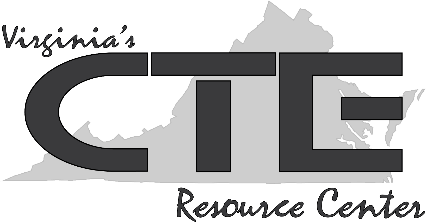 Aspects to ConsiderQuestions to AskNotesAuthority Who is the author?Is he or she reputable? expert?Does the information provide references?Are there unbiased, reputable organizations affiliated with the site or author?Type of SourceHow would you categorize the source (e.g., academic, commercial, governmental)?What is the purpose of the site (to educate, convince, sell)?Can you corroborate the facts stated on the site with other (unbiased) sources?TimelinessHow recent is the information presented?Has the information been recently updated?Is the publication date available?ObjectivityIs the author’s purpose clear?Do any points of view or opinions reflect bias?Are opinions or assumptions presented as facts?Are facts presented corroborated by other (unbiased) sources?